               Vadovaudamasi Lietuvos Respublikos vietos savivaldos įstatymo 15 straipsnio 2 dalies 9 punktu, Lietuvos Respublikos biudžetinių įstaigų įstatymo 4 straipsnio 3 dalies 1 punktu, 6 straipsnio 5 dalimi, Lietuvos Respublikos kultūros centrų įstatymo Nr. IX-2395 pakeitimo įstatymu, Pagėgių savivaldybės taryba  nusprendžia:1. Pakeisti Pagėgių savivaldybės kultūros centro nuostatus, patvirtintus Pagėgių savivaldybės tarybos 2023 m. rugpjūčio 21 d. sprendimu Nr. T-148 „Dėl Pagėgių savivaldybės kultūros centro nuostatų patvirtinimo“ ir išdėstyti juos nauja redakcija (pridedama).	               2. Įgalioti Svetlaną Jašinskienę, Pagėgių savivaldybės kultūros centro direktorę, pasirašyti Pagėgių savivaldybės kultūros centro nuostatus ir įregistruoti juos Juridinių asmenų registre teisės aktų nustatyta tvarka.	3. Sprendimą paskelbti Teisės aktų registre ir Pagėgių savivaldybės interneto svetainėje www.pagegiai.lt. Savivaldybės meras                                                                                         Vaidas Bendaravičius  PATVIRTINTAPagėgių savivaldybės tarybos2023 m. rugpjūčio 21 d. sprendimu Nr. T-148(Pagėgių savivaldybės tarybos2023 m. lapkričio 9 d. sprendimo Nr. T- 185 redakcija)PAGĖGIŲ SAVIVALDYBĖS KULTŪROS CENTRO VEIKLOS NUOSTATAII. BENDROJI DALIS1. Pagėgių savivaldybės kultūros centro nuostatai (toliau – Nuostatai) reglamentuoja Pagėgių savivaldybės kultūros centro (toliau – Kultūros centras) veiklos rūšis, tikslus, funkcijas, teises ir pareigas, įstaigos savininką, savininko teises ir pareigas įgyvendinančios institucijos kompetenciją, valdymo organų sudarymo tvarką ir jų kompetenciją, darbo santykius ir darbo apmokėjimą, turtą, lėšų šaltinius ir lėšų naudojimo tvarką, finansinę veiklos kontrolę, įstaigos reorganizavimą ir likvidavimą bei Nuostatų keitimo tvarką.2. Kultūros centro pavadinimas – Pagėgių savivaldybės kultūros centras.3. Kultūros centro teisinė forma – savivaldybės biudžetinė įstaiga.4. Kultūros centro savininkas – Pagėgių savivaldybė (toliau – Savininkas), kodas 111104072, adresas: Vilniaus g. 9, LT-99288 Pagėgiai.5. Kultūros centro savininko teises ir pareigas įgyvendinanti institucija – Pagėgių savivaldybės taryba (toliau – Savivaldybės taryba).6. Kultūros centras – ribotos civilinės atsakomybės, įstatymų nustatyta tvarka įsteigtas viešasis juridinis asmuo, įgyvendinantis savivaldybės funkcijas gyventojų bendrosios kultūros ugdymo ir etnokultūros puoselėjimo srityje, turintis sąskaitą banke ir antspaudą su savo pavadinimu.7. Kultūros centras savo veikloje vadovaujasi Lietuvos Respublikos Konstitucija, Lietuvos Respublikos civiliniu kodeksu, Lietuvos Respublikos biudžetinių įstaigų ir Lietuvos Respublikos kultūros centrų įstatymais, Lietuvos Respublikos Vyriausybės nutarimais, Lietuvos Respublikos kultūros ministro įsakymais, Pagėgių savivaldybės tarybos sprendimais, šiais Nuostatais ir kitais teisės aktais. 8. Kultūros centro veikla yra neterminuota.9. Kultūros centro finansiniai metai sutampa su kalendoriniais metais.10. Kultūros centro buveinė – Jaunimo g. 3, LT-99287 Pagėgiai.11. Kultūros centras turi 1 struktūrinį padalinį (toliau – filialą) – Natkiškių kultūros namus. II. KULTŪROS CENTRO VEIKLOS IR FUNKCIJOS12. Savivaldybės kultūros centras pagal veiklos pobūdį yra daugiasritis  kultūros centras.13. Kultūros centras:	13.1. bendradarbiaudamas su Lietuvos ir užsienio institucijomis, valstybės, savivaldybių įstaigomis, nevyriausybinėmis organizacijomis, kuria ir teikia įvairias kultūros paslaugas, užtikrina jų prieinamumą visuomenei; 	13.2. įgyvendina priemones, skirtas nacionalinių, regiono ir vietos etninės kultūros ir nematerialaus kultūros paveldo vertybių išsaugojimui, stiprinimui ir sklaidai;	13.3. įgyvendina priemones, skirtas dainų švenčių tradicijų tęstinumui ir plėtrai užtikrinti, dalyvauja dainų šventėse; 	13.4. formuoja mėgėjų meno kolektyvus, įgyvendina mėgėjų meno kolektyvų plėtrą, teikia priemones ir (ar) išteklius, reikalingus jų kultūrinei veiklai vykdyti;	13.5. organizuoja kultūros renginius, rengia ir įgyvendina kultūrinės edukacijos ir neformaliojo švietimo veiklas;	13.6. įgyvendina iniciatyvas, skirtas Lietuvos tapatybės ir tradicijų išsaugojimui, istorinės atminties aktualizavimui užtikrinti, stiprinančias vietos ir regiono kultūrinį savitumą, skatinančias pilietiškai aktyvios bendruomenės ugdymą; 	13.7. organizuoja ir (ar) vykdo profesionalaus meno veiklas ir jų sklaidą, dalyvauja įgyvendinant regioninius, nacionalinius ar tarptautinius kultūros plėtros projektus ir programas;	13.8. įgyvendina veiklas, skirtas vietos bendruomenės įsitraukimui į socialines iniciatyvas meninėmis ir kūrybinės saviraiškos formomis skatinti;	13.9. vykdo veiklas, skatinančias įvairių kultūrų pažinimą, kultūros paslaugų prieinamumą socialinės atskirties grupėms ir šių grupių įtraukimą į kultūros plėtrą;	13.10. vykdo kultūros pristatymą ir sklaidą užsienyje;	13.11. rengia kultūros centrų darbuotojų kvalifikacijos tobulinimo programas ir užtikrina kultūros centrų darbuotojų dalyvavimą jose;	13.12. teikia kultūros paslaugas, skatinančias kultūrinį verslumą;	13.13. atlieka teikiamų kultūros paslaugų poreikio ir kultūros paslaugų kokybės stebėseną;	13.14. atlieka kitas kituose įstatymuose ir kultūros centrų nuostatuose ar įstatuose nustatytas funkcijas. 14. Kultūros centras siekdamas savo tikslų, verčiasi įstatymų nedraudžiama šių rūšių ūkine komercine veikla pagal Statistikos departamento prie Lietuvos Respublikos Vyriausybės patvirtintą ekonominės veiklos rūšių klasifikatorių:14.1. kūrybinė, meninė ir pramogų organizavimo veikla (kodas 90);14.2. kultūrinis švietimas (kodas 85.52); 14.3. kitas, niekur kitur nepriskirtas švietimas (kodas 85.59);14.4. kino filmų rodymas (kodas 59.14 );14.5. leidybinė veikla (kodas 58);14.6. posėdžių ir verslo renginių organizavimas (kodas 82.30); 14.7. nuosavo arba nuomojamo nekilnojamojo turto nuoma ir eksploatavimas (kodas 68.20); 14.8. kita leidyba (kodas 58.19);14.9. reklama (kodas 73.1);14.10. rinkos tyrimas ir viešosios nuomonės apklausa (kodas 73.20);14.11. kita, niekur kitur nepriskirta, profesinė, mokslinė ir techninė veikla (kodas 74.9);14.12. fotografavimo veikla (kodas 74.20);14.13. švietimui būdingų paslaugų veikla (kodas 85.60);14.14. kita pramogų ir poilsio organizavimo veikla (kodas 93.29);14.15. profesinių narystės organizacijų veikla (kodas 94.12);14.16. kitų, niekur nepriskirtų, narystės organizacijų veikla (kodas 94.99).15. Jei veiklai, numatytai šiuose Nuostatuose, įstatymų nustatyta tvarka reikalingas leidimas, tai tokį leidimą Kultūros centras turi gauti.16. Siekdamas savo tikslų, Kultūros centras gali verstis kita įstatymams ir kitiems teisės aktams neprieštaraujančia veikla.III. KULTŪROS CENTRO TEISĖS IR PAREIGOS17. Kultūros centras vykdydamas veiklą, turi teisę:	17.1.pasirinkti kūrybinės veiklos kryptį, kūrybinius darbuotojus, atlikėjus, autorius ir repertuarą;	17.2.įsigyti ilgalaikį ir trumpalaikį turtą, sudaryti sandorius, prisiimti įsipareigojimus;	17.3.naudoti, valdyti perduotą patikėjimo teise turtą bei disponuoti juo Lietuvos Respublikos įstatymų, Vyriausybės nutarimų ir kitų teisės aktų bei šių nuostatų nustatyta tvarka;	17.4.naudoti Kultūros centro lėšas nuostatuose numatytiems tikslams ir funkcijoms įgyvendinti;	17.5.teikti atlygintinas paslaugas, kurioms pritaria Savininko teises ir pareigas įgyvendinanti institucija;	17.6.plėtoti kūrybinius ryšius su šalies ir užsienio mėgėjų meno kolektyvais bei kultūros centrais;	17.7.leisti bei platinti mokamus ir nemokamus informacinius leidinius, garso bei vaizdo medžiagą, susijusią su Kultūros centro veikla;17.8.nustatyta tvarka įsigyti autorių teises į įvairaus pobūdžio meno kūrinius, užsakyti naujų šiuolaikinių kūrėjų kūrinių ir juos viešai atlikti;17.9.gauti paramą iš fizinių ir juridinių asmenų.18. Kultūros centro pareigos:18.1.vykdyti šiuose nuostatuose nurodytą veiklą; 18.2. naudoti iš savivaldybės biudžeto ir kitas gaunamas lėšas tik Kultūros centro nuostatuose nurodytiems tikslams įgyvendinti ir funkcijoms vykdyti pagal asignavimų valdytojo patvirtintas sąmatas;18.3. teikti savininko teises ir pareigas įgyvendinančiai institucijai ir kitoms teisės aktuose Numatytoms institucijoms savo veiklos ir finansines ataskaitas;18.4. garantuoti finansinių ir statistinių ataskaitų teisingumą;18.5. rengti ir teikti Savivaldybės tarybai tvirtinti Kultūros centro planavimo dokumentus;18.6. sudaryti sąlygas savivaldybės žmonėms dalyvauti kultūrinėje veikloje;18.7. teisės aktų nustatyta tvarka teikti Juridinių asmenų registro tvarkytojui duomenis apie Kultūros centrą;18.8. užtikrinti žiūrovų saugumą ir saugias darbuotojų darbo sąlygas.19. Kultūros centras gali turėti ir kitas įstatymuose ir teisės aktuose numatytas teises ir pareigas.20. Kultūros centrui draudžiama:20.1.būti kitų juridinių asmenų dalyve;20.2. steigti atstovybes;20.3.užtikrinti kitų asmenų prievolių vykdymą.IV. SAVININKO TEISES IR PAREIGAS ĮGYVENDINANČIOS INSTITUCIJOS KOMPETENCIJA KULTŪROS CENTRO VALDYMO SRITYJE21. Kultūros centro Savininko teises ir pareigas įgyvendinančios institucijos – Pagėgių savivaldybės tarybos teisės ir pareigos:21.1. steigia savivaldybės kultūros centrus, priima sprendimus dėl jų veiklos pabaigos ir pertvarkymo, tvirtina savivaldybės kultūros centrų reglamentuojančius teisės aktus ir planavimo dokumentus; 21.2. bendradarbiaudama su kultūros centro bendruomene, nustato savivaldybės kultūros centro veiklos prioritetus;21.3. užtikrina savivaldybės kultūros centro finansavimą ir (ar) kitokį prisidėjimą prie savivaldybės teritorijoje veiklą vykdančių savivaldybės kultūros centro veiklų, mėgėjų meno kolektyvų dalyvavimo įgyvendinant tarptautines, nacionalines, regionines kultūrines programas ir dalyvavimo dainų šventėse, bei nustato mokamų paslaugų įkainius;21.4. atlieka kitas Lietuvos Kultūros įstatyme ir kituose teisės aktuose nustatytas funkcijas, susijusias su kultūros centro veiklos valdymu savivaldybės teritorijoje.22. Meras tvirtina Kultūros centro direktoriaus pareigybės aprašymą, įstatymų ir kitų teisės aktų numatyta tvarka nustato tarnybinius pareiginės algos (atlyginimo) dydžius (baziniais dydžiais), taiko direktoriui skatinimo priemones arba skiria drausmines nuobaudas, koordinuoja ir kontroliuoja Kultūros centro veiklą, organizuoja jo teikiamų paslaugų kokybės stebėseną.23. Kultūros centro  direktoriaus išvykimas į komandiruotes įforminamas mero potvarkiu.24. Kultūros centro direktoriui atostogos suteikiamos mero potvarkiu.V. KULTŪROS CENTRO VADOVO KOMPETENCIJA, FUNKCIJOS IR ATSAKOMYBĖ, SKYRIMO IR ATLEIDIMO TVARKA 25. Kultūros centro direktorius yra vienasmenis Kultūros centro valdymo organas.26. Kultūros centro vadovas į pareigas penkerių metų kadencijai skiriamas viešo konkurso būdu Lietuvos Respublikos Vyriausybės nustatyta tvarka, išskyrus atvejus, kai savivaldybės kultūros centro vadovas be konkurso skiriamas antrajai kadencijai. Pasibaigus kultūros centro vadovo penkerių metų kadencijai, mero sprendimu jis gali būti skiriamas be konkurso antrai penkerių metų kadencijai, jeigu jo vadovaujama įstaiga kiekvienais jo kadencijos metais pasiekė savivaldybės planavimo dokumentuose tiems metams numatytus rodiklius.27. Kvalifikacinius reikalavimus kultūros centro vadovui nustato kultūros ministras.28. Kultūros centro vadovas, taip pat pretenduojantys šias pareigas eiti asmenys turi būti nepriekaištingos reputacijos. Asmuo nelaikomas nepriekaištingos reputacijos, jeigu jis: 28.1. neatitinka Lietuvos Respublikos valstybės tarnybos įstatyme nustatytų nepriekaištingos reputacijos reikalavimų;28.2. yra pripažintas šiurkščiai pažeidęs kultūros ministro tvirtinamas kultūros įstaigų darbuotojų profesinės veiklos ir etikos taisykles (toliau – Taisyklės) ir nuo pripažinimo padarius tokį pažeidimą dienos nepraėjo treji metai. Taisyklių šiurkščiu pažeidimu laikomas du ir daugiau kartų per vienus metus kultūros įstaigos darbuotojo padarytas Taisyklių pažeidimas, kai toks pažeidimas žemina žmogaus orumą, diskredituoja kultūros įstaigos reputaciją.29. Paaiškėjus, kad savivaldybės kultūros centro vadovas neatitinka nepriekaištingos reputacijos kriterijų, nurodytų šių nuostatų 28.1; 28.2 punktuose, meras priima sprendimą nutraukti su savivaldybės kultūros centro vadovu sudarytą darbo sutartį.30. Kultūros centro direktorius:30.1.	vadovauja Kultūros centrui ir atsako už jo administracinę, ūkinę ir finansinę veiklą;30.2.	organizuoja Kultūros centro darbą, kad būtų įgyvendinami Kultūros centro tikslai ir uždaviniai bei atliekamos nustatytos funkcijos;30.3.	tvirtina Kultūros centro organizacinę struktūrą, kitus vidaus darbo organizacinius ir informacinius Kultūros centro veiklą reglamentuojančius dokumentus;30.4.	tvirtina Kultūros centro darbuotojų pareigybių aprašymus, pareigybių sąrašą, neviršijant nustatyto didžiausio leistino pareigybių skaičiaus;30.5.	nustato darbuotojų darbo užmokestį ir priedus, neviršijant darbo užmokesčio fondo;30.6.	tvirtina pajamų ir išlaidų sąmatas, ūkinės ir finansinės veiklos ataskaitas;30.7.	tvirtina veiklos programas bei planus, užtikrina jų vykdymą;30.8.	įstatymų nustatyta tvarka priima ir atleidžia Kultūros centro darbuotojus;30.9.	pagal savo kompetenciją atstovauja Kultūros centrą visose institucijose;30.10. sudaro sutartis, išduoda įgaliojimus;30.11.leidžia įsakymus ir įsakymais tvirtinamus kitus Kultūros centro veiklą reglamentuojančius aktus, organizuoja ir kontroliuoja jų vykdymą;30.12. užtikrina, kad būtų laikomasi įstatymų, kitų teisės aktų ir Kultūros centro nuostatų;30.13. užtikrina racionalų ir taupų lėšų bei turto naudojimą, veiksmingą Kultūros centro vidaus kontrolės sistemos sukūrimą, jos veikimą ir tobulinimą;30.14. teisės aktų nustatyta tvarka taiko darbuotojams skatinimo priemones arba skiria jiems drausmines nuobaudas;30.15. teisės aktų nustatyta tvarka ir pagal savo įgaliojimus valdo Kultūros centro turtą, organizuoja Kultūros centro turto apskaitą, naudojimą ir tvarkymą;30.16. užtikrina Kultūros centro teikiamų paslaugų kokybę;30.17. tobulina Kultūros centro veiklą, rūpinasi darbo procesų modernizavimu, papildomų lėšų paieška;30.18. palaiko ryšius su valstybės ir savivaldybės institucijomis bei įstaigomis, visuomeninėmis organizacijomis spręsdamas klausimus, susijusius su Kultūros centro veikla;30.19. koordinuoja darbuotojų saugos, sveikatos ir priešgaisrinės saugos reikalavimų vykdymą;30.20. Kultūros centro direktoriaus atostogų, ligos ar kitais atvejais jam negalint eiti pareigų pavaduoja Kultūros centro direktoriaus pavaduotojas, kurio pareigybės aprašyme nurodyta ši funkcija.VI. DARBUOTOJŲ PRIĖMIMAS, ATLEIDIMAS IR DARBO APMOKĖJIMAS31. Kultūros centro darbuotojai priimami į darbą ir atleidžiami iš jo vadovaujantis Lietuvos Respublikos įstatymų nustatyta tvarka. 32. Darbo apmokėjimo tvarką nustato Lietuvos Respublikos įstatymai, Lietuvos Respublikos Vyriausybės nutarimai, Kultūros ministerijos teisės aktai.VII. KULTŪROS CENTRO TURTAS, LĖŠOS, JŲ NAUDOJIMO TVARKA, FINANSINĖS VEIKLOS KONTROLĖ, VEIKLOS PRIEŽIŪRA33. Kultūros centro Savininko jai perduotas ir Kultūros centro įgytas turtas nuosavybės teise priklauso Kultūros centro Savininkui, o Kultūros centras šį turtą valdo, naudoja ir disponuoja juo teisės aktų nustatyta tvarka.34. Dokumentams įsigyti lėšos skiriamos iš valstybės ir savivaldybės biudžetų. Pagal galimybes Savininkas gali skirti papildomų lėšų. 35.Kultūros centro lėšų šaltiniai gali būti:35.1. savivaldybės biudžeto asignavimai; 35.2. biudžetinės įstaigos pajamos; 35.3.valstybės biudžeto asignavimai; 34.4. kitos teisėtai gautos lėšos.36. Kultūros centro lėšos ir turtas naudojami Lietuvos Respublikos įstatymų ir kitų teisės aktų nustatyta tvarka.37. Kultūros centrui reikalingas materialines vertybes įsigyja Lietuvos Respublikos įstatymų ir kitų teisės aktų nustatyta tvarka.38. Kultūros centro finansinės veiklos kontrolę vykdo Savininkas, savivaldybės kontrolės ir audito tarnyba ir kitos institucijos ar įstaigos Lietuvos Respublikos įstatymų ir kitų teisės aktų nustatyta tvarka.39. Savininko teises ir pareigas įgyvendinanti institucija – Pagėgių savivaldybės taryba gali priimti sprendimus dėl Kultūros centro veiklos audito.40. Kultūros centras susidėvėjusias ar jai nereikalingas materialines vertybes nurašo ar realizuoja, o gautas lėšas panaudoja Lietuvos Respublikos įstatymų, Lietuvos Respublikos Vyriausybės ir Savivaldybės tarybos nustatyta tvarka.41. Už Kultūros centro buhalterinę apskaitą atsakingas Pagėgių savivaldybės administracijos Centralizuotas buhalterinės apskaitos skyrius.42. Kultūros centro buhalterinė apskaita organizuojama ir finansinių bei biudžeto vykdymo ataskaitų rinkiniai sudaromi ir teikiami Lietuvos Respublikos buhalterinės apskaitos įstatymo, Lietuvos Respublikos viešojo sektoriaus atskaitomybės įstatymo ir kitų teisės aktų nustatyta tvarka.43. Kultūros centro finansinė veikla kontroliuojama Lietuvos Respublikos įstatymų ir  kitų teisės aktų nustatyta tvarka.VIII. BAIGIAMOSIOS NUOSTATOS44. Kultūros centras reorganizuojamas, likviduojamas ar pertvarkomas Savininko teises ir pareigas įgyvendinančios institucijos – Pagėgių savivaldybės tarybos sprendimu, vadovaujantis Lietuvos Respublikos civilinio kodekso ir kitų Lietuvos Respublikos teisės aktų nustatyta tvarka. 45. Kultūros centro nuostatai keičiami Pagėgių savivaldybės tarybos sprendimu.46. Kultūros centro nuostatai registruojami teisės aktų nustatyta tvarka.47. Informacija apie kultūros centro veiklą skelbiama interneto svetainėje www.pagegiaikc.lt . 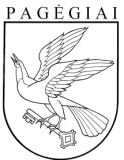 PAGĖGIŲ SAVIVALDYBĖS TARYBAsprendimasDĖL PAGĖGIŲ SAVIVALDYBĖS TARYBOS 2023 M. RUGPJŪČIO 21 D.SPRENDIMO  NR. T-148 „DĖL PAGĖGIŲ SAVIVALDYBĖS KULTŪROS CENTRO            NUOSTATŲ PATVIRTINIMO“ PAKEITIMO2023 m. lapkričio 9 d. Nr. T- 185Pagėgiai